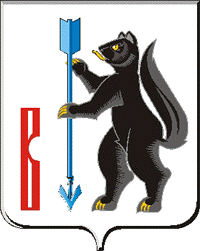 АДМИНИСТРАЦИЯГОРОДСКОГО ОКРУГА ВЕРХОТУРСКИЙП О С Т А Н О В Л Е Н И Еот 31 октября 2016г. № 943г. ВерхотурьеО внесении изменений в постановление Администрации городского округа Верхотурский от 09.12.2015г. № 1091 «Об утверждении порядков проведения оценки регулирующего воздействия проектов нормативных правовых актов Администрации городского округа Верхотурский и экспертизы нормативных правовых актов Администрации городского округа Верхотурский» и порядки проведения оценки регулирующего воздействия проектов нормативных правовых актов Администрации городского округа Верхотурский и экспертизы нормативных правовых актов Администрации городского округа ВерхотурскийВ целях реализации части третьей статьи 46 Федерального закона от 06 октября 2003 года № 131-ФЗ «Об общих принципах организации местного самоуправления в Российской Федерации», в соответствии с Законом Свердловской области от 14 июля 2014 года № 74-ОЗ «Об оценке регулирующего воздействия проектов муниципальных нормативных правовых актов и экспертизы нормативных правовых актов Свердловской области и муниципальных нормативных правовых актов», постановления Правительства Свердловской области от 26.11.2014г. № 1051-ПП «О проведении оценки регулирующего воздействия проектов нормативных правовых актов Свердловской области и экспертизы нормативных правовых актов Свердловской области», руководствуясь статьей 26 Устава городского округа Верхотурский,ПОСТАНОВЛЯЮ:1. Внести следующие изменения в постановление Администрации городского округа Верхотурский от 09.12.2015г. № 1091 «Об утверждении порядков проведения оценки регулирующего воздействия проектов нормативных правовых актов Администрации городского округа Верхотурский и экспертизы нормативных правовых актов Администрации городского округа Верхотурский»:1) пункт 2 исключить.2. Внести следующие изменения в порядок проведения оценки регулирующего воздействия проектов нормативных правовых актов Администрации городского округа Верхотурский, утвержденный постановлением Администрации городского округа Верхотурский от 09.12.2015г. № 1091 «Об утверждении порядков проведения оценки регулирующего воздействия проектов нормативных правовых актов Администрации городского округа Верхотурский и экспертизы нормативных правовых актов Администрации городского округа Верхотурский»:1) пункт 6 изложить в новой редакции:«6. Оценке регулирующего воздействия подлежат проекты муниципальных нормативных правовых актов городского округа Верхотурский, устанавливающие новые или изменяющие ранее предусмотренные муниципальными нормативными актами городского округа Верхотурский обязанности для субъектов предпринимательской и инвестиционной деятельности.Муниципальные правовые акты, не указанные в части первой настоящего пункта, устанавливающие новые или изменяющие ранее предусмотренные муниципальными нормативными актами городского округа Верхотурский обязанности для субъектов предпринимательской и инвестиционной деятельности, могут подлежать оценке регулирующего воздействия, проводимой  в соответствии с настоящим порядком.»;2) пункт 7 изложить в новой редакции:«7. Оценка регулирующего воздействия не проводится в отношении:1) проектов нормативных правовых актов Думы городского округа Верхотурский, устанавливающих, изменяющих, приостанавливающих, отменяющих местные налоги и сборы;2) проектов нормативных правовых актов Думы городского округа Верхотурский, регулирующих бюджетные правоотношения.»;3) пункт 15 изложить в новой редакции:«15. Срок проведения публичных консультаций по проектам актов устанавливается с учетом степени регулирующего воздействия положений, содержащихся в проекте акта, но не может составлять менее:1) 30 календарных дней – для проектов актов, содержащих положения, имеющих высокую степень регулирующего воздействия;2) 20 календарных дней – для проектов актов, содержащих положения, имеющие среднюю степень регулирующего воздействия;3) 10 календарных дней – для проектов актов, содержащих положения, имеющие низкую степень регулирующего воздействия.»;4) в пункт 16 добавить абзац следующего содержания:«Срок проведения публичных консультаций по проекту нормативного правового акта городского округа Верхотурский не может составлять менее 10 и более 30 рабочих дней со дня размещения на официальном сайте документов, указанных в пункте 12 настоящего порядка.».3. Внести следующие изменения в порядок проведения экспертизы нормативных правовых актов Администрации городского округа Верхотурский, утвержденный постановлением Администрации городского округа Верхотурский от 09.12.2015г. № 1091 «Об утверждении порядков проведения оценки регулирующего воздействия проектов нормативных правовых актов Администрации городского округа Верхотурский и экспертизы нормативных правовых актов Администрации городского округа Верхотурский»:1) пункт 6 дополнить абзацем следующего содержания:«Муниципальные правовые акты, не указанные в части первой настоящего пункта, затрагивающие вопросы осуществления предпринимательской и инвестиционной деятельности, могут подлежать экспертизе, проводимой  в соответствии с настоящим порядком.».4. Опубликовать настоящее постановление в информационном бюллетене «Верхотурская неделя» и разместить на официальном сайте городского округа Верхотурский.5. Контроль исполнения настоящего постановления возложить на заместителя главы Администрации городского округа Верхотурский по экономике Ружицкую С.Л.Глава Администрациигородского округа Верхотурский                                                        В.В.Сизиков